SUBDIRECCION GENERAL DE PRESTACIONES ECONOMICAS, SOCIALES Y CULTURALES	NOMBRE DE LA DEPENDENCIA O ENTIDAD:	RAMO: SUBDIRECCION DE PENSIONES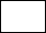 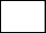 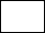 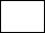 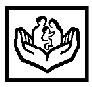 JEFATURA DE SERVICIOS DE SEGURIDAD E HIGIENE EN EL TRABAJOBIMESTRE QUE SE REPORTA:1	2	3	4	5	6ENAT-1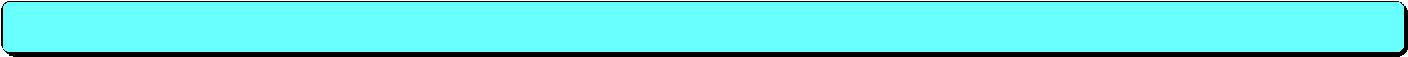 INSTRUCCIONES DE LLENADO AL REVERSON°NATURALEZA DEL ACCIDENTENATURALEZA DEL ACCIDENTENATURALEZA DEL ACCIDENTEE N T I D A D FEDERATIVAPUESTOO ACTIVIDADE D A DS E X OFECHA DELACCIDENTEFECHA DE CONOCIMIENTODEL ACCIDENTEPRIMERA AUTORIDAD QUE TUVO CONOCIMIENTOCAUSA O FACTOR QUE LO GENEROLUGAR ESPECIFICO DEL ACCIDENTEPARTE DEL CUERPO AFECTADACONSECUENCIASCONSECUENCIASCONSECUENCIASTOTAL DIAS DEINCAPACIDADN°COMISIONCENTRODE  TRABAJOTRAYECTOE N T I D A D FEDERATIVAPUESTOO ACTIVIDADE D A DS E X OFECHA DELACCIDENTEFECHA DE CONOCIMIENTODEL ACCIDENTEPRIMERA AUTORIDAD QUE TUVO CONOCIMIENTOCAUSA O FACTOR QUE LO GENEROLUGAR ESPECIFICO DEL ACCIDENTEPARTE DEL CUERPO AFECTADACONSECUENCIASCONSECUENCIASCONSECUENCIASTOTAL DIAS DEINCAPACIDADN°COMISIONCENTRODE  TRABAJOTRAYECTOE N T I D A D FEDERATIVAPUESTOO ACTIVIDADE D A DS E X OFECHA DELACCIDENTEFECHA DE CONOCIMIENTODEL ACCIDENTEPRIMERA AUTORIDAD QUE TUVO CONOCIMIENTOCAUSA O FACTOR QUE LO GENEROLUGAR ESPECIFICO DEL ACCIDENTEPARTE DEL CUERPO AFECTADAMUERTEMUERTEDIAGNOSTICO MEDICOTOTAL DIAS DEINCAPACIDADN°COMISIONCENTRODE  TRABAJOTRAYECTOE N T I D A D FEDERATIVAPUESTOO ACTIVIDADE D A DS E X OFECHA DELACCIDENTEFECHA DE CONOCIMIENTODEL ACCIDENTEPRIMERA AUTORIDAD QUE TUVO CONOCIMIENTOCAUSA O FACTOR QUE LO GENEROLUGAR ESPECIFICO DEL ACCIDENTEPARTE DEL CUERPO AFECTADASINODIAGNOSTICO MEDICOTOTAL DIAS DEINCAPACIDAD12345T O T A L